干部简历姓  名黎庆性别男出生年月（ 岁）1966.09（51岁）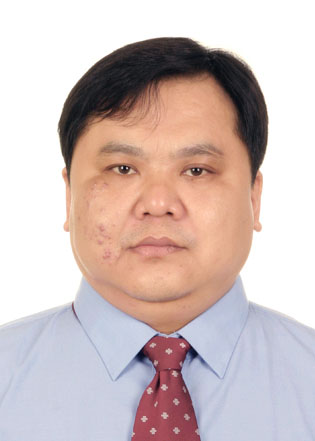 民 族汉族籍 贯重庆开县出生地四川宣汉入党时间1995.06参加工作时间1990.07健康状况健康专业技术职务工程师工程师熟悉专业何种专长学 历学 位全日制教育大学理学学士大学理学学士毕业院校系及专业四川大学物理学系半导体物理与器件专业四川大学物理学系半导体物理与器件专业学 历学 位在职教育研究生研究生毕业院校系及专业四川省工商管理学院MBA四川省工商管理学院MBA现任职务现任职务中国联通四川省分公司企业发展部/法律部总经理中国联通四川省分公司企业发展部/法律部总经理中国联通四川省分公司企业发展部/法律部总经理中国联通四川省分公司企业发展部/法律部总经理中国联通四川省分公司企业发展部/法律部总经理拟任职务拟任职务拟免职务拟免职务简历1990.07—1991.09攀钢自动化部电讯车间电缆维护				1991.09—1995.04攀钢电讯处工程部负责人					1995.04—1998.04攀钢电讯处电讯科科长					1998.04—2001.05攀钢电讯公司生产科科长					2001.05—2002.06中国联通攀枝花分公司副总经理				2002.06—2008.11 中国联通攀枝花分公司总经理、党委书记2008.11—2009.03 中国联通攀枝花分公司筹备组成员（享受分公司正职待遇）2009.03—2010.01 中国联通集团移动网络有限公司四川省分公司网络优化中心总经理2010.01—2012.07 中国联通四川省分公司物资采购与管理部总经理2012.07—2014.02 中国联通四川省分公司监管事务部总经理2014.02—2014.10 中国联通四川省分公司监管事务部总经理兼客户服务部总经理2014.10—2017.11中国联通四川省分公司监管事务部总经理2017.11—中国联通四川省分公司企业发展部/法律部总经理1990.07—1991.09攀钢自动化部电讯车间电缆维护				1991.09—1995.04攀钢电讯处工程部负责人					1995.04—1998.04攀钢电讯处电讯科科长					1998.04—2001.05攀钢电讯公司生产科科长					2001.05—2002.06中国联通攀枝花分公司副总经理				2002.06—2008.11 中国联通攀枝花分公司总经理、党委书记2008.11—2009.03 中国联通攀枝花分公司筹备组成员（享受分公司正职待遇）2009.03—2010.01 中国联通集团移动网络有限公司四川省分公司网络优化中心总经理2010.01—2012.07 中国联通四川省分公司物资采购与管理部总经理2012.07—2014.02 中国联通四川省分公司监管事务部总经理2014.02—2014.10 中国联通四川省分公司监管事务部总经理兼客户服务部总经理2014.10—2017.11中国联通四川省分公司监管事务部总经理2017.11—中国联通四川省分公司企业发展部/法律部总经理1990.07—1991.09攀钢自动化部电讯车间电缆维护				1991.09—1995.04攀钢电讯处工程部负责人					1995.04—1998.04攀钢电讯处电讯科科长					1998.04—2001.05攀钢电讯公司生产科科长					2001.05—2002.06中国联通攀枝花分公司副总经理				2002.06—2008.11 中国联通攀枝花分公司总经理、党委书记2008.11—2009.03 中国联通攀枝花分公司筹备组成员（享受分公司正职待遇）2009.03—2010.01 中国联通集团移动网络有限公司四川省分公司网络优化中心总经理2010.01—2012.07 中国联通四川省分公司物资采购与管理部总经理2012.07—2014.02 中国联通四川省分公司监管事务部总经理2014.02—2014.10 中国联通四川省分公司监管事务部总经理兼客户服务部总经理2014.10—2017.11中国联通四川省分公司监管事务部总经理2017.11—中国联通四川省分公司企业发展部/法律部总经理1990.07—1991.09攀钢自动化部电讯车间电缆维护				1991.09—1995.04攀钢电讯处工程部负责人					1995.04—1998.04攀钢电讯处电讯科科长					1998.04—2001.05攀钢电讯公司生产科科长					2001.05—2002.06中国联通攀枝花分公司副总经理				2002.06—2008.11 中国联通攀枝花分公司总经理、党委书记2008.11—2009.03 中国联通攀枝花分公司筹备组成员（享受分公司正职待遇）2009.03—2010.01 中国联通集团移动网络有限公司四川省分公司网络优化中心总经理2010.01—2012.07 中国联通四川省分公司物资采购与管理部总经理2012.07—2014.02 中国联通四川省分公司监管事务部总经理2014.02—2014.10 中国联通四川省分公司监管事务部总经理兼客户服务部总经理2014.10—2017.11中国联通四川省分公司监管事务部总经理2017.11—中国联通四川省分公司企业发展部/法律部总经理1990.07—1991.09攀钢自动化部电讯车间电缆维护				1991.09—1995.04攀钢电讯处工程部负责人					1995.04—1998.04攀钢电讯处电讯科科长					1998.04—2001.05攀钢电讯公司生产科科长					2001.05—2002.06中国联通攀枝花分公司副总经理				2002.06—2008.11 中国联通攀枝花分公司总经理、党委书记2008.11—2009.03 中国联通攀枝花分公司筹备组成员（享受分公司正职待遇）2009.03—2010.01 中国联通集团移动网络有限公司四川省分公司网络优化中心总经理2010.01—2012.07 中国联通四川省分公司物资采购与管理部总经理2012.07—2014.02 中国联通四川省分公司监管事务部总经理2014.02—2014.10 中国联通四川省分公司监管事务部总经理兼客户服务部总经理2014.10—2017.11中国联通四川省分公司监管事务部总经理2017.11—中国联通四川省分公司企业发展部/法律部总经理1990.07—1991.09攀钢自动化部电讯车间电缆维护				1991.09—1995.04攀钢电讯处工程部负责人					1995.04—1998.04攀钢电讯处电讯科科长					1998.04—2001.05攀钢电讯公司生产科科长					2001.05—2002.06中国联通攀枝花分公司副总经理				2002.06—2008.11 中国联通攀枝花分公司总经理、党委书记2008.11—2009.03 中国联通攀枝花分公司筹备组成员（享受分公司正职待遇）2009.03—2010.01 中国联通集团移动网络有限公司四川省分公司网络优化中心总经理2010.01—2012.07 中国联通四川省分公司物资采购与管理部总经理2012.07—2014.02 中国联通四川省分公司监管事务部总经理2014.02—2014.10 中国联通四川省分公司监管事务部总经理兼客户服务部总经理2014.10—2017.11中国联通四川省分公司监管事务部总经理2017.11—中国联通四川省分公司企业发展部/法律部总经理